2017 год объявлен в России Годом экологии!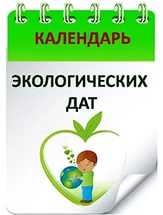 Февраль.19 февраля – Всемирный день защиты морских млекопитающих (День кита)19 февраля – День орнитолога27 февраля – Международный день полярного медведяМарт1 марта – Всемирный день кошек3 марта – Всемирный день дикой  природы14 марта - День действий против плотин в защиту Рек, Воды и Жизни 15 марта - Международный день защиты бельков  20-21 марта – День весеннего равноденствия, День Земли     Общероссийские дни защиты от экологической опасности 21 марта - Международный день леса  22 марта - Всемирный День Воды, или Всемирный день водных ресурсов  22 марта – Международный день Балтийского моря  23 марта - Всемирный День Метеорологии и День работников Гидрометеорологической службы России  29 - 30 марта - День защиты Земли